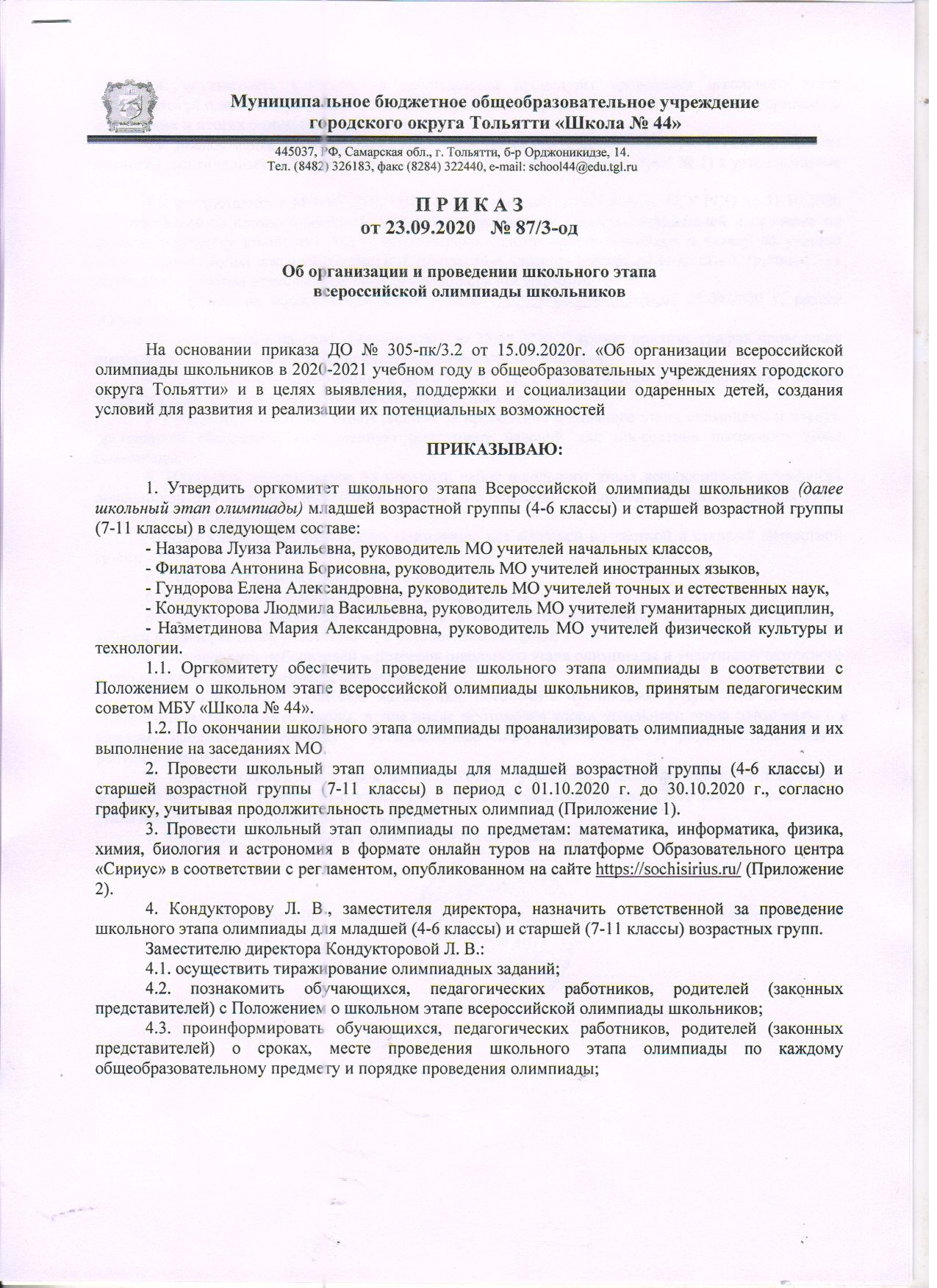 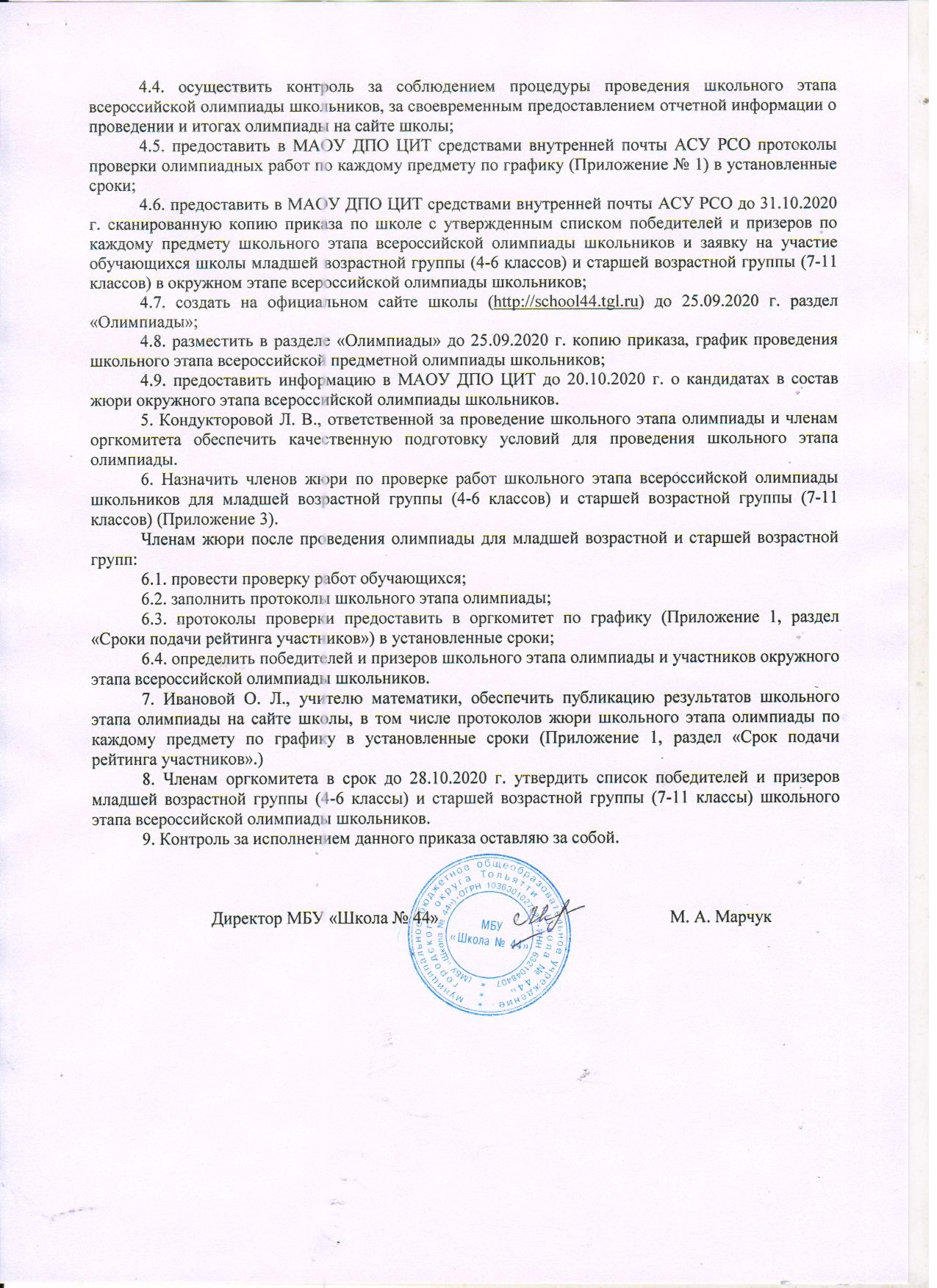                                 Приложение 1                                                                                                                                                      к приказу МБУ «Школа № 44» № 87/3-од от 23.09.2020График проведения школьного этапа всероссийской олимпиады школьников в 2020-2021 учебном годудля младшей (4-6 классы) и старшей (7-11 классы) возрастных группМБУ «Школа № 44»ПредметКлассыДата проведенияПродолжительность олимпиадыМесто проведенияОтветственный за организацию олимпиадыОтветственныйза проверку и внесение результатов олимпиады в протоколСроки подачи рейтинга участниковФизика7-111.10.2020 г. с 9:00 до 21:00 (по местному времени)7-8 классы – 90 мин.,9 классы – 120 мин.,10-11 классы – 150 мин.сайт Образовательного центра «Сириус» https://sochisirius.ru/Кондукторова Л.В., заместитель директора, Иванова О.Л., учитель математики, учителя физикиАвтоматически на сайте Образовательного центра «Сириус» -Физическая культура (теория)5-1109.09.2020 г.5-6 кл. – 45 мин.7-8 кл. – 45 мин.9-11 кл. – 45 мин.учебные кабинеты (по расписанию)Кондукторова Л.В., заместитель директора, учителя физической культурыМазалова Ю. В., Богач О. В.15.10.2020 г.ОБЖ5-1112.09.2020 г.5-11 классы – 45 мин.учебные кабинеты (по расписанию)Кондукторова Л.В., заместитель директора, учитель ОБЖБогач О. В.16.10.2020 г.Биология 5-613.10.2020 г. – 15.10.2020 г. (в течение 3-х дней)13.10.2020 г. с 09:00 – 15.10.2020 г. до 21:00 (по местному времени)сайт Образовательного центра «Сириус» https://sochisirius.ru/Кондукторова Л.В., заместитель директора, Иванова О.Л., учитель математики, учителя химии и биологииАвтоматически на сайте Образовательного центра «Сириус» -Биология7-1113.10.2020 г.с 9:00 до 21:00 (по местному времени)сайт Образовательного центра «Сириус» https://sochisirius.ru/Кондукторова Л.В., заместитель директора, Иванова О.Л., учитель математики, учителя химии и биологииАвтоматически на сайте Образовательного центра «Сириус» -Русский язык4-1114.10.2020 г.4-6 кл. – 60 мин.7-9 кл. – 120 мин.10-11 кл. – 240 мин.учебные кабинеты (2 и 3 этаж)Кондукторова Л.В., заместитель директора, учителя русского языка и литературы, учителя начальных классовВолкова О. С., Ештокина Н. В., Соколов Д. Н., Жегалина А.В., Алмаева А. Ф. 20.10.2020 г.История5-1114.10.20205-9 кл. – 60 мин.10-11 кл. – 90 мин.учебные кабинеты (по расписанию)Кондукторова Л.В., заместитель директора, учителя истории и обществознанияКустова Д. В., Куманяев Д. Ф., Лысенко В. В.21.10.2020 г.Астрономия5-615.10.2020 г. с 09:00 – до 21:00 17.10.2020 г. (по местному времени)45 минутсайт Образовательного центра «Сириус» https://sochisirius.ru/Кондукторова Л.В., заместитель директора, Иванова О.Л., учитель математики, учитель физикиАвтоматически на сайте Образовательного центра «Сириус» -Астрономия7-1115.10.2020 с 09:00 до 21:00 (по местному времени)7 кл. – 45 мин.,8-9 кл. – 60 мин.,10-11 кл. – 90 мин.сайт Образовательного центра «Сириус» https://sochisirius.ru/Кондукторова Л.В., заместитель директора, Иванова О.Л., учитель математики, учитель физикиАвтоматически на сайте Образовательного центра «Сириус» -Литература5-1116.10.20205-6 кл. – 120 мин.7-8 кл. – 180 мин.9-11 кл. – 300 мин.учебные кабинеты (3 этаж)Кондукторова Л.В., заместитель директора, учителя русского языка и литературыВолкова О. С., Ештокина Н. В., Соколов Д. Н.21.10.2020 г.Экономика9-1119.10.2020 г.9-11 кл. – 90 мин.учебные кабинетыКондукторова Л.В., заместитель директора, учителя истории и обществознанияКустова Д. В., Куманяев Д. Ф., Лысенко В. В.23.10.2020 г.Технология (теория)5-1119.10.2020 г.5-8 кл. – 60 мин., 9-11 кл. – 60 мин.учебные кабинетыКондукторова Л.В., заместитель директора, учителя технологииФилатов А. В., Егорикова А. М.23.10.2020 г.Физическая культура (практика)5-1119.10.2020-Спортивные залыКондукторова Л.В., заместитель директора, учителя физической культурыМазалова Ю. В., Богач О. В., Назметдинова М. А.23.10.2020 г.Технология (практика)5-1120.10.20205-11 кл. – 90 мин.Кабинеты технологииКондукторова Л.В., заместитель директора, учителя технологииФилатов А. В., Егорикова А. М.26.10.2020 г.Математика 9-1120.10.2020. с 9:00 до 21:00 (по местному времени)Продолжительность олимпиады будет сообщена организаторами олимпиады дополнительносайт Образовательного центра «Сириус» https://sochisirius.ru/Кондукторова Л.В., заместитель директора, Иванова О.Л., учитель математики, учителя математикиАвтоматически на сайте Образовательного центра «Сириус»-Математика 7-821.10.2020. с 9:00 до 21:00 (по местному времени)Продолжительность олимпиады будет сообщена организаторами олимпиады дополнительносайт Образовательного центра «Сириус» https://sochisirius.ru/Кондукторова Л.В., заместитель директора, Иванова О.Л., учитель математики, учителя математикиАвтоматически на сайте Образовательного центра «Сириус»-Обществознание 5-1121.10.2020 5-8 кл. – 40 мин.9-11 кл. – 60 мин.Учебные кабинетыКондукторова Л.В., заместитель директора, учителя истории и обществознанияКустова Д. В., Куманяев Д. Ф., Лысенко В. В.27.10.2020 г.География 5-1122.10.20205-6 кл. – 60 мин.7-8 кл. – 90 мин.9-11 кл. – 120 мин.Учебные кабинетыКондукторова Л.В., заместитель директора, учителя географииКустова Д. В., Хорева О. Г., Андропова А. С.28.10.2020 г.Математика 4-622.10.2020 г. с 09:00 – до 21:00 24.10.2020 г. (по местному времени)Продолжительность олимпиады будет сообщена организаторами олимпиады дополнительносайт Образовательного центра «Сириус» https://sochisirius.ru/Кондукторова Л.В., заместитель директора, Иванова О.Л., учитель математики, учителя математикиАвтоматически на сайте Образовательного центра «Сириус»-Иностранный язык (английский, немецкий)5-1123.10.2020Английский язык5-6 кл. – 40 мин.7-8 кл. – 60 мин.9-11 кл. – 90 мин.Немецкий язык 5-6 кл. – 40 мин.7-8 кл. – 60 мин.9 кл. – 90 мин.Учебные кабинетыКондукторова Л.В., заместитель директора, учителя английского и немецкого языковНеретина Г. Ф., Филатова А. Б., Боровская Е. В., Смирнова О. Э.29.10.2020 г.Право 9-1126.10.20209 кл. – 45 мин.10-11 кл. – 60 мин.Учебные кабинетыКондукторова Л.В., заместитель директора, Иванова О.Л., учитель математики, учителя химии и биологииКуманяев Д. Ф., Лысенко В.В.30.10.2020 г.Экология5-11 26.10.2020 60 мин.Учебные кабинетыКондукторова Л.В., заместитель директора, учителя химии и биологииАндропова А. С., Зайцева М. Ю.30.10.2020 г.химия7-1127.10.2020 Продолжительность олимпиады будет сообщена организаторами олимпиады дополнительносайт Образовательного центра «Сириус» https://sochisirius.ru/Кондукторова Л.В., заместитель директора, Иванова О.Л., учитель математики, учителя химии и биологииАвтоматически на сайте Образовательного центра «Сириус»-Информатика 5-67-1130.10.2020 г. с 09:00 – до 21:00 01.11.2020 г. (по местному времени)5-6 кл. – 45 мин.7-11 кл. – 120 мин.сайт Образовательного центра «Сириус» https://sochisirius.ru/Кондукторова Л.В., заместитель директора, Иванова О.Л., учитель математики, учителя информатикиАвтоматически на сайте Образовательного центра «Сириус»-